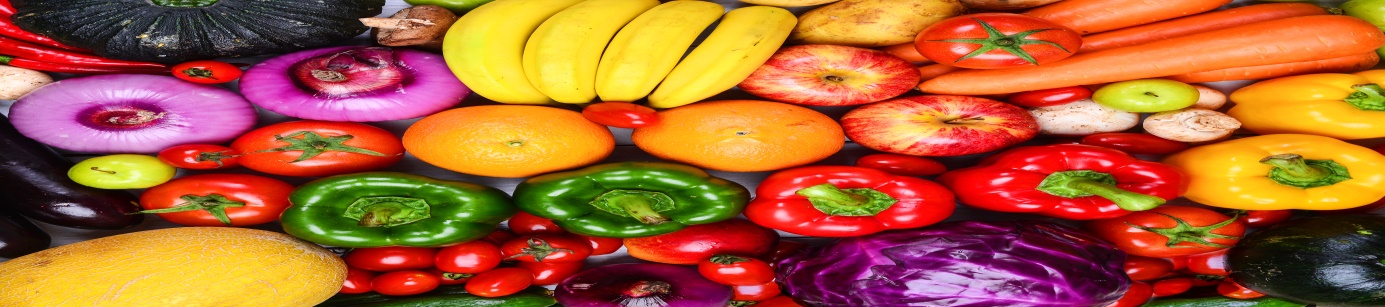                                                                                          JADŁOSPIS OD 25.03  ---29/03/2024r.Jadłospis może ulec zmianie DATAŚNIADANIEII ŚNIADANIEZUPA        II DANIEPODWIECZOREKPONIEDZIAŁEKkanapka z pieczywa mieszanego z masłem i szynka drobiowa, herbata z/c, woda woda. n/g. nektar multiwitamina.Zupa  ogórkowa  z ziemniakami na wywarze jarzynowym na jogurcie naturalnym spagetti z sosem warzywo-pomidorowym  , surówka  z selera z rodzynkami    kompot wieloowocowyjabłko.       Alergeny-- Gluten, nabiał seler,            WTOREKŚniadanie--   bułka z masłem i pastą z tuńczyka, sałata masłowa, pomidor malinowy, ogórek kiszony, kawa zbożowa z mlekiem, herbata  rumiankowa, woda n/g.          pomarańcze  , jabłko.Zupa pomidorowa. z makaronem na śmietanie 12%.   -ryż jaśminowy, udko pieczone, surówka z marchewki i jabłka    -- napój mięta malina  lekko słodzonaWafle ryżowe z z dżemem niskosłodzonym   sok pomarańczowy
Alergeny –gluten, nabiał, seler,ŚRODApłatki kukurydziane na gotowanym mleku., pieczywo razowe, pszenne z masłem i miodem, herbata   zielona z/c.SOK OWOCOWY   rosół droboiowo wołowy z jarzynami kluseczkamikotlet schabowy z ziemniakami, surówka z czerwonej kapusty. Lemoniada z cytryn - lekko słodzona. Banan                  Alergeny ; gluten . nabiał,miód, cytrusyCZWARTEK Bułka z masłem , jajko gotowane , pomidor, ogórek konserwowy , kakao na mleku, herbata ziołowa, woda n/g Marchew do chrupania, orzechy włoskie Żurek  z ziemniakami na maślance   Makaron z twarogiem półtłustym , masło,[cukier na życzenie]   napój tymbark owocowyowocalergeny ; gluten, nabiał. Orzechy,PIĄTEK Kanapka z masłem i żółtym serem , papryka św,herbata z/c wodan/gJabłko Krupnik z pęczakiem  i warzywamiZiemniaki , paluszki rybne z dorsza ,surówka z kiszonej kapusty – kompot jabłkowy z /c  Koktajl truskawkowy na jogurcie  naturalnym , biszkopty Alergeny ; gluten , nabiał, ryba,